糸魚川世界ジオパーク フォトブック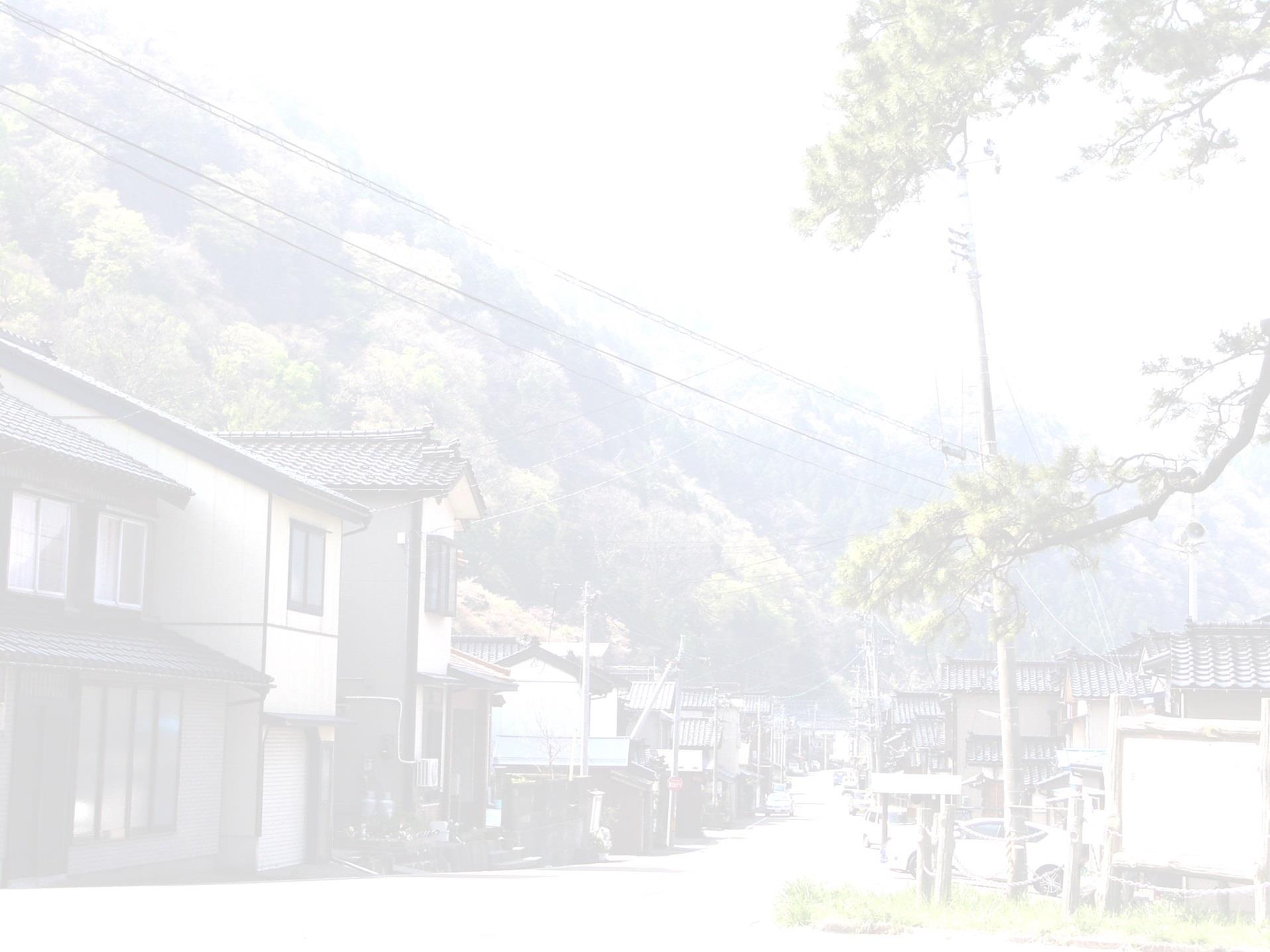 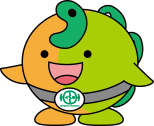 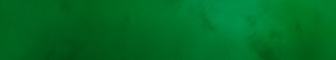 Itoigawa Global Geopark Photobook2015（H27）/9　Version 1ジオまるジオサイト　～ヒスイととの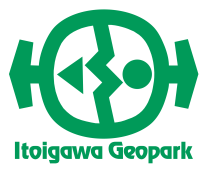 Ichiburi Geosite　～Jade, Fossils, and Matsuo Basho’s Post Town	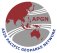 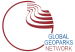 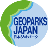 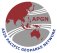 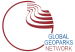 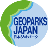 は、北陸道最大の難所であったの西側にあり、かつては宿場町としてにぎわいました。旅人たちのランドマークとなった「の」や市振関所の跡などが当時の名残りをとどめています。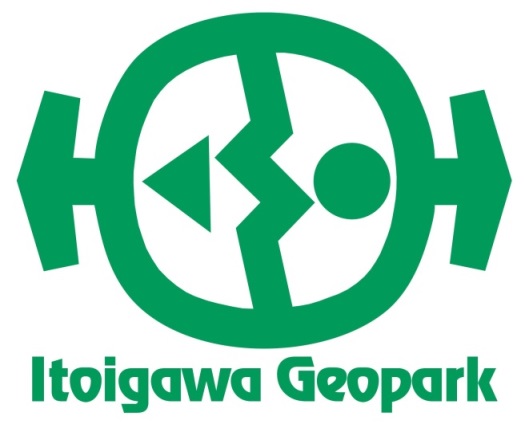 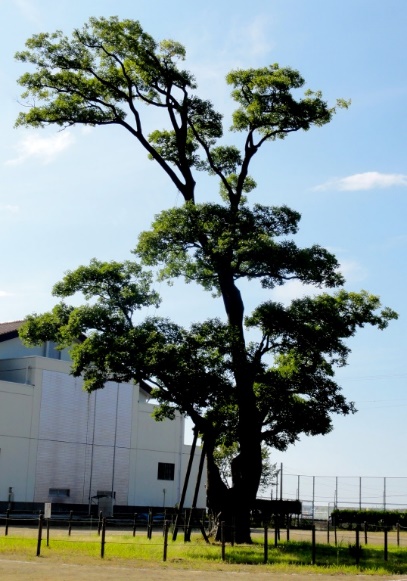 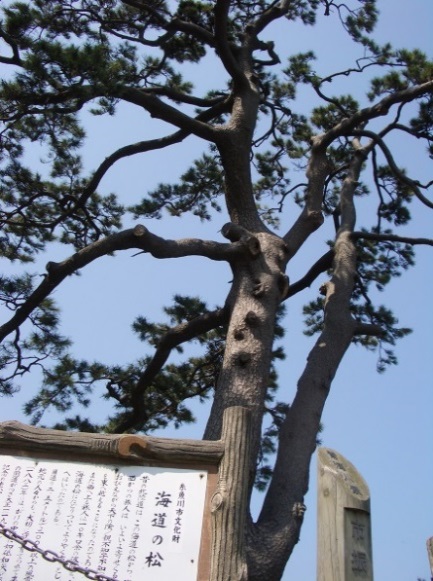 富山県との県境を流れるでは、二枚貝やアンモナイトなどの化石が見つかります。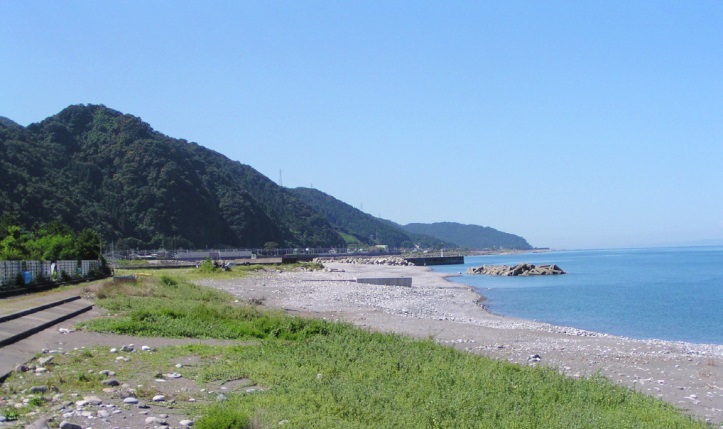   The Ichiburi District lies at the western side of the Oyashirazu cliffs, which were the most dangerous section of the old Hokuriku Road. Thus it flourished as an important post town full of inns and taverns. Today, landmarks such as the Kaido Pine Tree and Ichiburi Sekisho Barrier Site remain as reminders of a historic past.  The Sakaigawa River forms the border with Toyama Prefecture and contains a variety of fossils including ammonites and bivalves.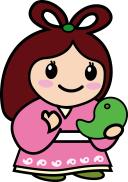 